ตรวจแล้วถูกต้อง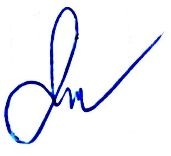 			     พันตำรวจโท				    ( มารุติ   ดาวนันท์ )                                                                                สารวัตรใหญ่สถานีตำรวจภูธรป่าแป๋ จังหวัดเชียงใหม่แบบ สขร. ๑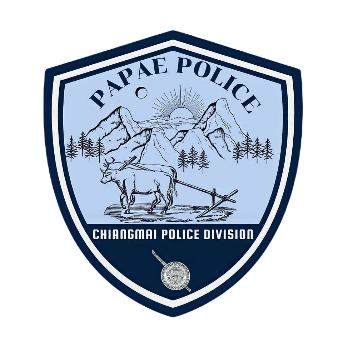 สรุปผลการดำเนินการจัดซื้อจัดจ้างในรอบเดือน มกราคม 2567ชื่อ สถานีตำรวจภูธรป่าแป๋ จังหวัดเชียงใหม่แบบ สขร. ๑สรุปผลการดำเนินการจัดซื้อจัดจ้างในรอบเดือน มกราคม 2567ชื่อ สถานีตำรวจภูธรป่าแป๋ จังหวัดเชียงใหม่แบบ สขร. ๑สรุปผลการดำเนินการจัดซื้อจัดจ้างในรอบเดือน มกราคม 2567ชื่อ สถานีตำรวจภูธรป่าแป๋ จังหวัดเชียงใหม่แบบ สขร. ๑สรุปผลการดำเนินการจัดซื้อจัดจ้างในรอบเดือน มกราคม 2567ชื่อ สถานีตำรวจภูธรป่าแป๋ จังหวัดเชียงใหม่แบบ สขร. ๑สรุปผลการดำเนินการจัดซื้อจัดจ้างในรอบเดือน มกราคม 2567ชื่อ สถานีตำรวจภูธรป่าแป๋ จังหวัดเชียงใหม่แบบ สขร. ๑สรุปผลการดำเนินการจัดซื้อจัดจ้างในรอบเดือน มกราคม 2567ชื่อ สถานีตำรวจภูธรป่าแป๋ จังหวัดเชียงใหม่แบบ สขร. ๑สรุปผลการดำเนินการจัดซื้อจัดจ้างในรอบเดือน มกราคม 2567ชื่อ สถานีตำรวจภูธรป่าแป๋ จังหวัดเชียงใหม่แบบ สขร. ๑สรุปผลการดำเนินการจัดซื้อจัดจ้างในรอบเดือน มกราคม 2567ชื่อ สถานีตำรวจภูธรป่าแป๋ จังหวัดเชียงใหม่แบบ สขร. ๑สรุปผลการดำเนินการจัดซื้อจัดจ้างในรอบเดือน มกราคม 2567ชื่อ สถานีตำรวจภูธรป่าแป๋ จังหวัดเชียงใหม่ที่งานจัดซื้อจัดจ้างวงเงินงบประมาณ (บาท)ราคากลาง(บาท)วิธีซื้อ/จ้างผู้เสนอราคาและราคาที่เสนอผู้ได้รับการคัดเลือกและราคาที่ตกลงซื้อ/จ้างเหตุผลที่คัดเลือกโดยสรุปเลขที่และวันที่ของสัญญาหรือข้อตกลงในการซื้อหรือจ้าง๑.วัสดุเชื้อเพลิง10,000.0010,000.00เฉพาะเจาะจงห้างหุ้นส่วนจำกัด  ส.สายปายปิโตรเลียมห้างหุ้นส่วนจำกัด ส.สายปายปิโตรเลียม ราคาที่ตกลงซื้อ 10000 บาทมีคุณสมบัติถูกต้องครบถ้วน และเสนอราคาต่ำสุด ภายในวงเงินงบประมาณ5/2567 ลงวันที่ 2 ม.ค.2567